АДМИНИСТРАЦИЯ НОВОТИТАРОВСКОГОСЕЛЬСКОГО ПОСЕЛЕНИЯ ДИНСКОГО РАЙОНАПОСТАНОВЛЕНИЕот 01.04.2019                                                                                               № 144ст. НовотитаровскаяО Комиссии по соблюдению требований к служебному поведению муниципальных служащих администрации Новотитаровского сельского поселения Динского района и урегулированию конфликта интересовВ соответствии с частью 4 статьи 14.1 Федерального закона от 02.03.2007 № 25-ФЗ «О муниципальной службе в Российской Федерации», Федеральным законом от 25.12.2008 № 273-ФЗ «О противодействии коррупции», Указом Президента Российской Федерации от 01.07.2010 № 821 «О комиссиях по соблюдению требований к служебному поведению федеральных государственных служащих и урегулированию конфликта интересов», постановляю:1. Утвердить Положение о порядке работы Комиссии по соблюдению требований к служебному поведению муниципальных служащих администрации Новотитаровского сельского поселения Динского района и урегулированию конфликта интересов согласно приложению.2. Начальнику отдела по общим и правовым вопросам администрации Новотитаровского сельского поселения Динского района (Омельченко) опубликовать настоящее постановление в установленном порядке.3. Настоящее постановление вступает в силу со дня его обнародования.4. Контроль за выполнением настоящего постановления возложить на заместителя главы Новотитаровского сельского поселения Динского района О.А. Пройдисвет.Глава Новотитаровского сельского поселения                                                                            С.К. Кошман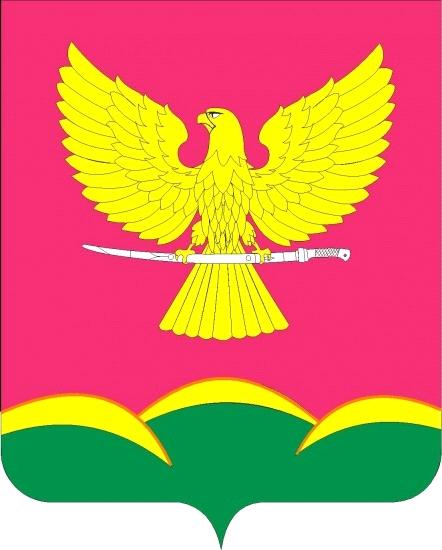 